Scheda raccolta informazioni stato di avanzamento del progetto di innovazione SOTTOMISURA 16.1 PSR per l’Umbria 2014-2020 – Sostegno per costituzione e gestione Gruppi Operativi dei PEI in materia di produttività/sostenibilità dell’agricoltura.Il sottoscritto Dante Burzigotti nato ad Umbertide (Pg) il 09/09/1969 residente ad Umbertide (Pg) CAP 06019 in Via Togliatti, 19 In qualità di legale rappresentante del Gruppo Operativo denominato:Rete FILOCon sede legale in: Perugia (Pg) Via dei Loggi, 59 CAP 06135 Codice fiscale/P.IVA: 03613580541 PEC retefilo@comunicazionipec.it Telefono 075 507921 Fax ___________________________ACRONIMO PROGETTO:FILO – filiera logistica e organizzazioneTITOLO DEL PROGETTO: Sostenibilità attraverso l’efficienza organizzativa nelle filiere AgroalimentariSINTESI ATTIVITÀ SVOLTE (Stato di avanzamento del progetto)OBIETTIVI RAGGIUNTIN.3 PAROLE CHIAVE IDENTIFICATIVE DEL PROGETTO DI INNOVAZIONE1. filiera2. logistica3. organizzazioneN.° 2 IMMAGINI/FOTO EVOCATIVEwww.retefilo.euhttps://www.facebook.com/retefilo/ 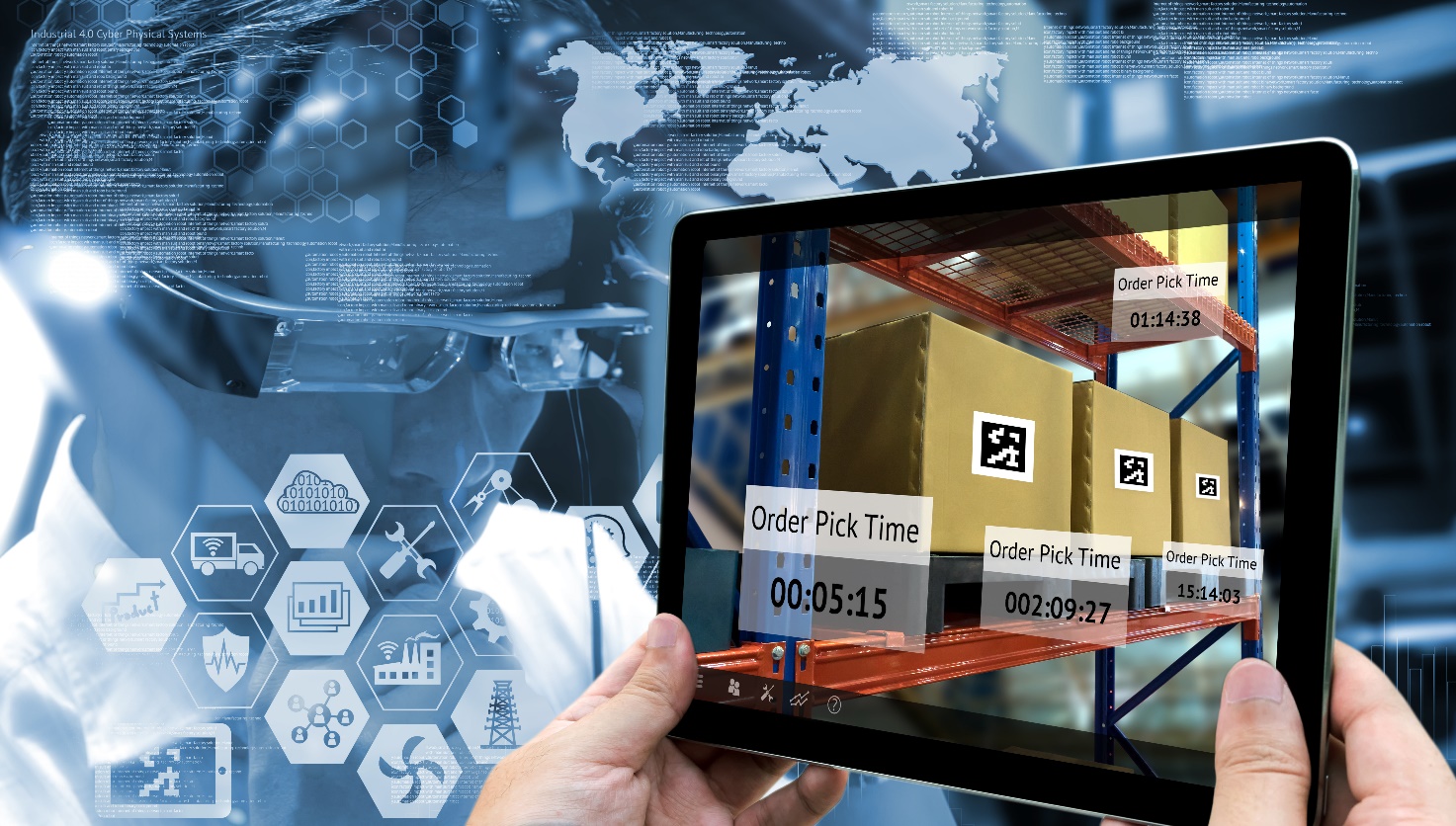 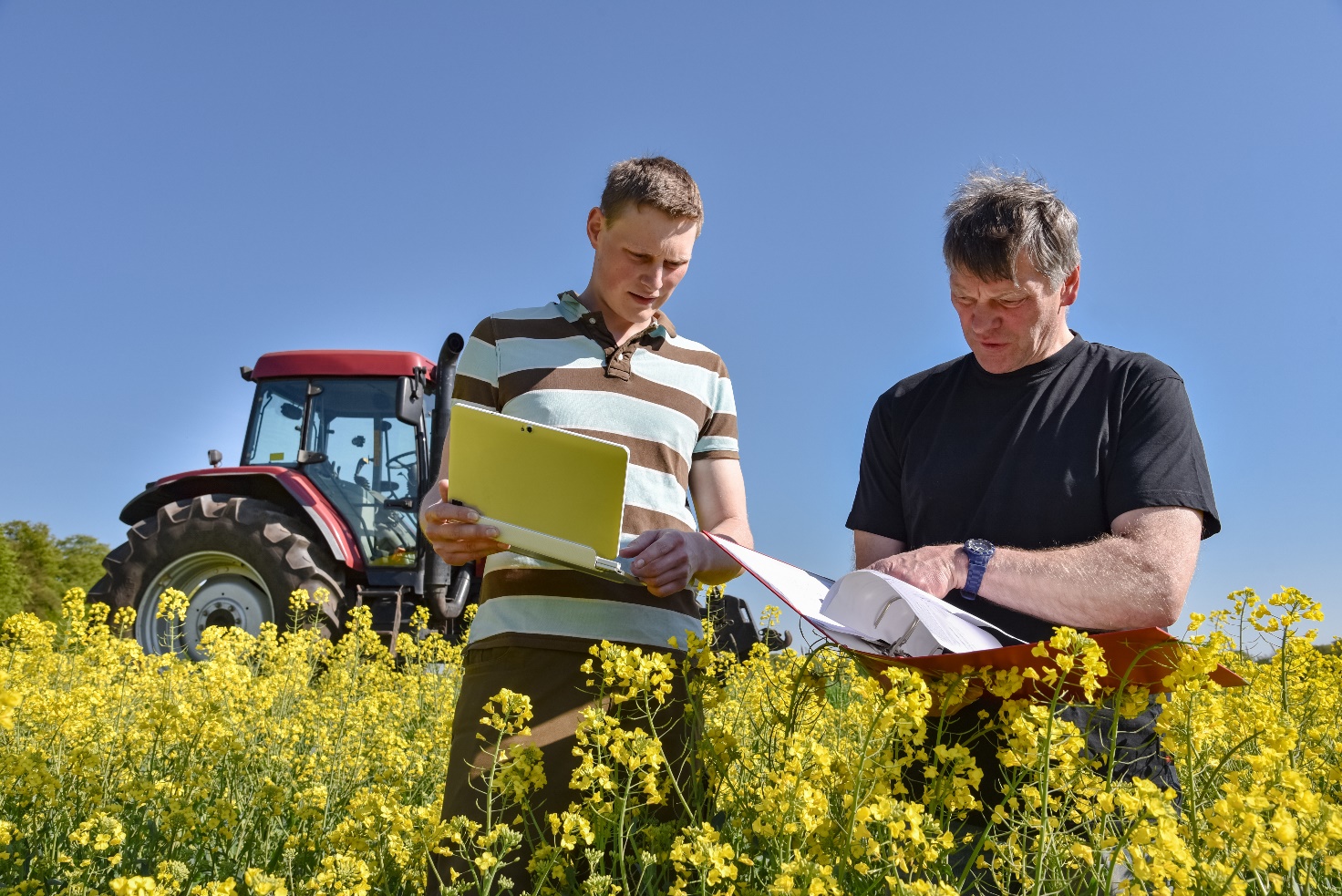 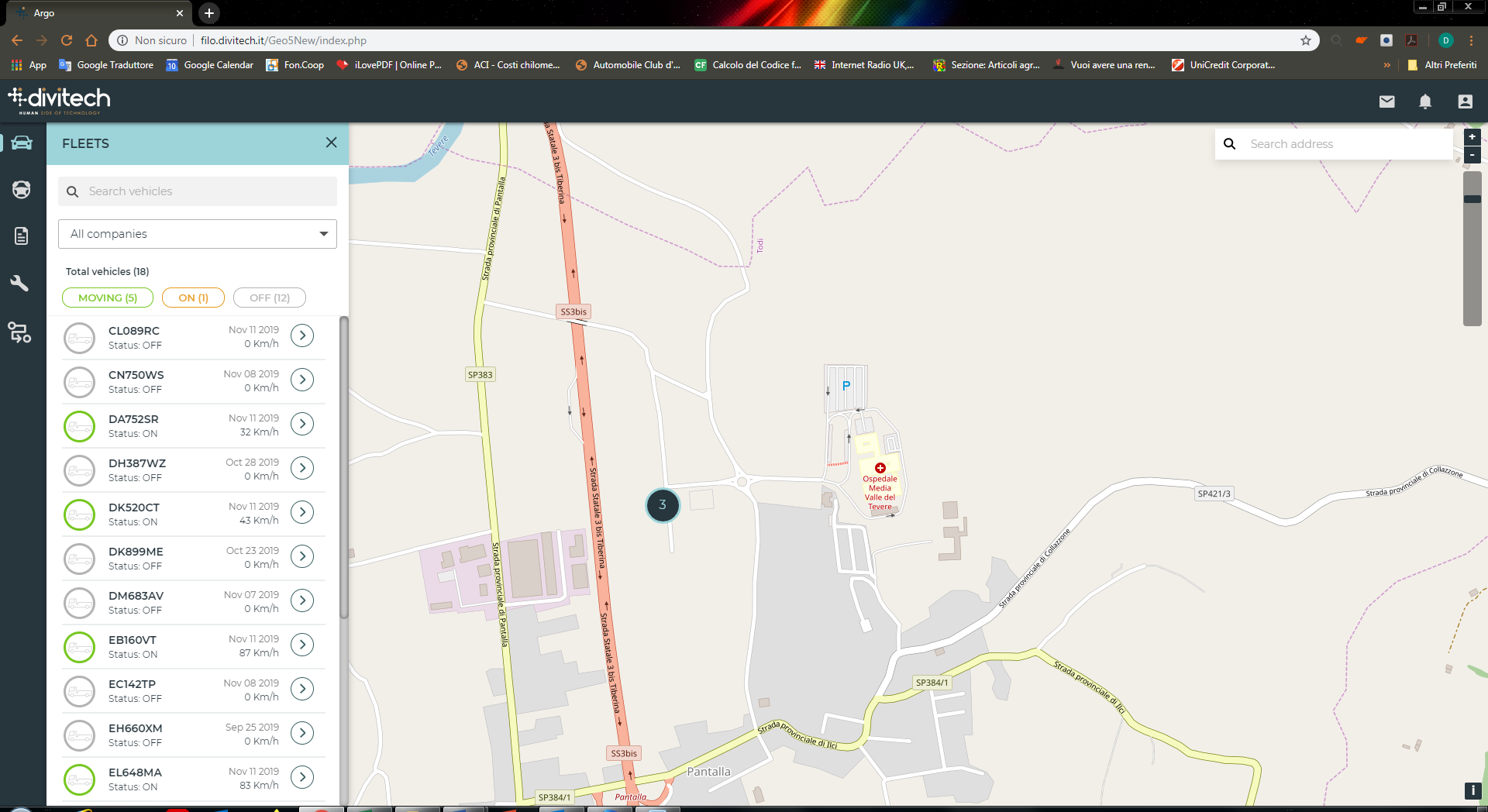 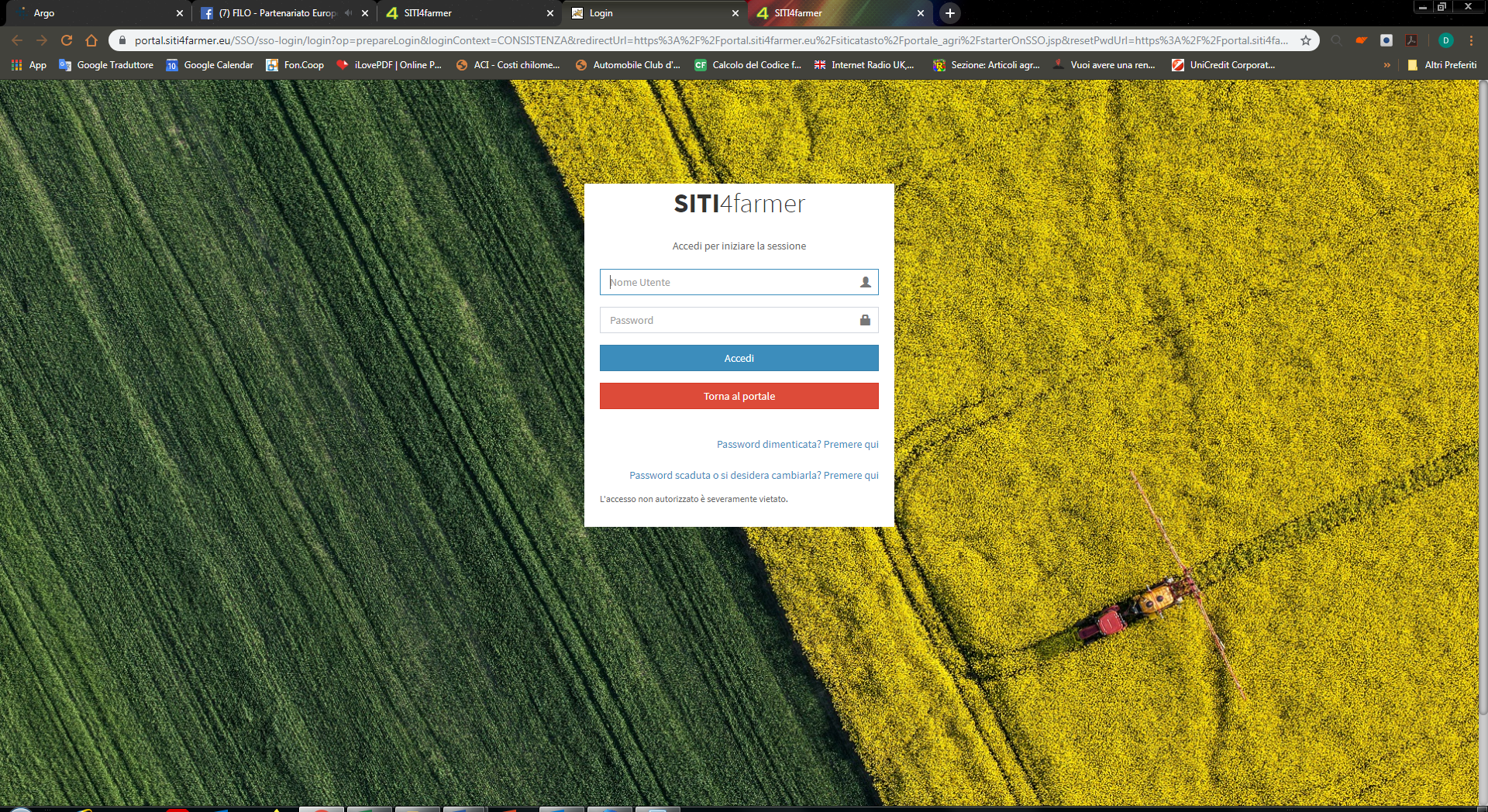 CONTATTO INFO PROGETTO NOME E COGNOME REFERENTE: Dante BurzigottiEMAIL: dante.burzigotti@grifolatte.itTELEFONO: 320 6791332 SITO INTERNET: www.retefilo.eu Task 1 (logistica)Analisi delle tecniche di gestione delle scortePreparazione e somministrazione questionario per inquadrare lo stato di ciascuna azienda ed individuare i possibili campi di azioneIndividuazione delle politiche gestionaliAcquisizione di un feedback consolidato rispetto alle politiche gestionali con evidenza della possibilità di creare e sviluppare un hub agroalimentare (magazzino e centro smistamento condiviso). Individuazione di soluzioni applicative (già attive) per Consorzio Agrario, Strada dei Sapori e Gruppo Grifo. Scelta dei componenti hardware e software del sistemaIndividuazione dei componenti della soluzione hardware e software individuata per il monitoraggio e la tracciabilità delle flotte aziendali. Installazione dei sensori e implementazione delle funzionalità softwareMonitoraggio percorsi ed analisi tracciamentiTask 2 (organizzazione)Ricostruzione dello stato dell’arte delle relazioni commerciali dei partner coinvolti nel progetto Predisposizione e somministrazione del questionario per la rilevazione delle informazioni relative all’utilizzo ed all’applicazione dei contratti all’interno delle aziende agricole (sono stati coinvolti oltre 40 agricoltori con formula di “intervista diretta”.Predisposizione modelli di contrattoIndividuazione dei contratti nazionali maggiormente aderenti alle necessità e con cui i partner avevano maturato già una relazione. Predisposizione dei modelli di contratto per le filiere dove non esistevano.Diffusione dei modelli di contrattoCondivisione dei contratti con i partner per evidenziare eventuali anomalie e criticità.Introduzione del sistema di controllo e gestioneAcquisizione e diffusione del sistema di controllo e gestione, visibile al sito: https://portal.siti4farmer.eu/Affiancamento e supporto tecnico alle aziende per implementazione Sistema di Gestione e ControlloRealizzazione attività di divulgazione e comunicazione all’esterno:realizzazione sito internet www.retefilo.eurealizzazione video promozionale e divulgativoinvio di cinque newsletterOrganizzazione/Partecipazione alle seguenti attività:Seminario regionale - Agriumbria, convegno Coldiretti sulle realtà operanti nei Gruppi OperativiWorkshop regionale - Università, seminario scientifico di approfondimento in cui sono stati presentati i primi risultati della fase di ricerca condotta dall’UniversitàSeminario regionale - Regione, presentazione dei Gruppi Operativi al lancio del Portale Regionale dell’Innovazione in Agricoltura - “PIU – Partenariati per l’Innovazione in Umbria”Seminario transnazionale - Spoleto - EIP Agri "From Operational Groups project to impact; Building the innovation ecosystem for the future"Workshop nazionale - Rete Rurale Nazionale “I Gruppi Operativi fanno rete” – RomaWorkshop nazionale - Rete Rurale Nazionale “Nuovi prodotti ed efficienza produttiva: i gruppi operativi a confronto” – MestreKick off meeting - Meeting di apertura e lancio del progetto – PerugiaSeminario transnazionale – Lyon - EIP Agri " Innovation in the supply chain: creating value together"Task 1 (logistica)Individuate modalità di intervento e pianificate le azioni di trasferimento tecnologicoAnalizzate le attuali tecniche di gestione delle scorte attraverso un questionario che ha inquadrato lo stato di ciascuna azienda ed individuato i possibili campi di azioneIntervento tecnico e consulenziale presso Strada dei Sapori, Consorzio agrario e Gruppo Grifo con l’attivazione di tre piattaforme di integrazione commissionate a software house esterna. Prodotto il report di studio e ricerca relativamente al caso studio Gruppo Grifo Agroalimentare a seguito della somministrazione ed elaborazione del questionario di analisi e studioIndividuazione del sistema per l’ottimizzazione delle politiche di gestione della logistica internaIndividuazione della soluzione di controllo flotte più idonea al raggiungimento dei risultati di progetto: scelta la soluzione offerta da Divitech, con accesso al portale dal dicembre 2018: lo strumento più efficiente attualmente disponibile per realizzare il monitoraggio di veicoli come quelli in oggetto è costituito dai sistemi di posizionamento satellitare GNSS (Global Navigation Satellite Systems). Installazione dei sensori GNSS a bordo dei 30 automezzi individuati Apertura del flusso di informazioni della centrale operativa monitorabile dalle aziende per il campionamento dei mezzi, l’inserimento delle anagrafiche e l’avvio alla fase di utilizzoAvvio della fase di monitoraggio ed assistenzaTask 2 (organizzazione)Ricostruzione dello stato dell’arte nelle relazioni commerciali e produttive delle filiere e dei partner di progettoIndividuazione dei contratti e delle relazioni che stanno alla base delle filiere a cui partecipano le imprese agroalimentariAcquisizione del sistema di controllo e gestione diffuso tra le aziende agricole partnerAvvio attività di monitoraggio ed assistenza